南京飞龙团队/散客确认书打印日期：2021/3/20 9:37:20甲方淮安百事通解放路营业部淮安百事通解放路营业部联系人  徐丽红联系电话1825231666618252316666乙方南京飞龙旅行社有限公司南京飞龙旅行社有限公司联系人崔剑联系电话1338276544413382765444团期编号SY-20210321-S06SY-20210321-S06产品名称HK-岛宇风尚六日游HK-岛宇风尚六日游HK-岛宇风尚六日游HK-岛宇风尚六日游发团日期2021-03-212021-03-21回团日期2021-03-26参团人数4(4大)4(4大)大交通信息大交通信息大交通信息大交通信息大交通信息大交通信息大交通信息大交通信息启程 2021-03-21 GS6538 南京→海口 16:25-19:25?
返程 2021-03-26 GS6537 海口→南京 06:45-09:1启程 2021-03-21 GS6538 南京→海口 16:25-19:25?
返程 2021-03-26 GS6537 海口→南京 06:45-09:1启程 2021-03-21 GS6538 南京→海口 16:25-19:25?
返程 2021-03-26 GS6537 海口→南京 06:45-09:1启程 2021-03-21 GS6538 南京→海口 16:25-19:25?
返程 2021-03-26 GS6537 海口→南京 06:45-09:1启程 2021-03-21 GS6538 南京→海口 16:25-19:25?
返程 2021-03-26 GS6537 海口→南京 06:45-09:1启程 2021-03-21 GS6538 南京→海口 16:25-19:25?
返程 2021-03-26 GS6537 海口→南京 06:45-09:1启程 2021-03-21 GS6538 南京→海口 16:25-19:25?
返程 2021-03-26 GS6537 海口→南京 06:45-09:1启程 2021-03-21 GS6538 南京→海口 16:25-19:25?
返程 2021-03-26 GS6537 海口→南京 06:45-09:1旅客名单旅客名单旅客名单旅客名单旅客名单旅客名单旅客名单旅客名单姓名证件号码证件号码联系电话姓名证件号码证件号码联系电话1、徐红娟320811196811080521320811196811080521138523275562、桂琴320811196010250527320811196010250527138615562273、孙洁320811199312180564320811199312180564151617976584、孙荣32081119850205064332081119850205064318505216866重要提示：请仔细检查，名单一旦出错不可更改，只能退票后重买，造成损失，我社不予负责，出票名单以贵社提供的客人名单为准；具体航班时间及行程内容请参照出团通知。重要提示：请仔细检查，名单一旦出错不可更改，只能退票后重买，造成损失，我社不予负责，出票名单以贵社提供的客人名单为准；具体航班时间及行程内容请参照出团通知。重要提示：请仔细检查，名单一旦出错不可更改，只能退票后重买，造成损失，我社不予负责，出票名单以贵社提供的客人名单为准；具体航班时间及行程内容请参照出团通知。重要提示：请仔细检查，名单一旦出错不可更改，只能退票后重买，造成损失，我社不予负责，出票名单以贵社提供的客人名单为准；具体航班时间及行程内容请参照出团通知。重要提示：请仔细检查，名单一旦出错不可更改，只能退票后重买，造成损失，我社不予负责，出票名单以贵社提供的客人名单为准；具体航班时间及行程内容请参照出团通知。重要提示：请仔细检查，名单一旦出错不可更改，只能退票后重买，造成损失，我社不予负责，出票名单以贵社提供的客人名单为准；具体航班时间及行程内容请参照出团通知。重要提示：请仔细检查，名单一旦出错不可更改，只能退票后重买，造成损失，我社不予负责，出票名单以贵社提供的客人名单为准；具体航班时间及行程内容请参照出团通知。重要提示：请仔细检查，名单一旦出错不可更改，只能退票后重买，造成损失，我社不予负责，出票名单以贵社提供的客人名单为准；具体航班时间及行程内容请参照出团通知。费用明细费用明细费用明细费用明细费用明细费用明细费用明细费用明细序号项目项目数量单价小计备注备注1成人成人42580.0010320.002加返加返4-50.00-200.003优惠优惠1-120.00-120.00合计总金额：壹万元整总金额：壹万元整总金额：壹万元整总金额：壹万元整10000.0010000.0010000.00请将款项汇入我社指定账户并传汇款凭证，如向非指定或员工个人账户等汇款，不作为团款确认，且造成的损失我社概不负责；出团前须结清所有费用！请将款项汇入我社指定账户并传汇款凭证，如向非指定或员工个人账户等汇款，不作为团款确认，且造成的损失我社概不负责；出团前须结清所有费用！请将款项汇入我社指定账户并传汇款凭证，如向非指定或员工个人账户等汇款，不作为团款确认，且造成的损失我社概不负责；出团前须结清所有费用！请将款项汇入我社指定账户并传汇款凭证，如向非指定或员工个人账户等汇款，不作为团款确认，且造成的损失我社概不负责；出团前须结清所有费用！请将款项汇入我社指定账户并传汇款凭证，如向非指定或员工个人账户等汇款，不作为团款确认，且造成的损失我社概不负责；出团前须结清所有费用！请将款项汇入我社指定账户并传汇款凭证，如向非指定或员工个人账户等汇款，不作为团款确认，且造成的损失我社概不负责；出团前须结清所有费用！请将款项汇入我社指定账户并传汇款凭证，如向非指定或员工个人账户等汇款，不作为团款确认，且造成的损失我社概不负责；出团前须结清所有费用！请将款项汇入我社指定账户并传汇款凭证，如向非指定或员工个人账户等汇款，不作为团款确认，且造成的损失我社概不负责；出团前须结清所有费用！账户信息账户信息账户信息账户信息账户信息账户信息账户信息账户信息工商银行成贤街支行工商银行成贤街支行工商银行成贤街支行南京飞龙旅行社有限公司南京飞龙旅行社有限公司430101080910000997443010108091000099744301010809100009974中国工商银行中国工商银行中国工商银行曾祥炎曾祥炎622202430100648596362220243010064859636222024301006485963支付宝支付宝支付宝曾祥炎曾祥炎133907935111339079351113390793511建设银行建设银行建设银行史佳怡史佳怡623669137000165807462366913700016580746236691370001658074停用7411支付宝停用7411支付宝停用7411支付宝停用7411支付宝停用7411支付宝---民生银行停用民生银行停用民生银行停用史佳怡史佳怡622622081078798562262208107879856226220810787985行程安排行程安排行程安排行程安排行程安排行程安排行程安排行程安排2021/03/21全国各地 - 海口美兰国际机场  - 入住酒店全国各地 - 海口美兰国际机场  - 入住酒店全国各地 - 海口美兰国际机场  - 入住酒店全国各地 - 海口美兰国际机场  - 入住酒店全国各地 - 海口美兰国际机场  - 入住酒店全国各地 - 海口美兰国际机场  - 入住酒店全国各地 - 海口美兰国际机场  - 入住酒店2021/03/21乘机抵达“国际旅游岛”海口市，地接社工作人员将举着您的姓名牌在机场接待出口接您，沿途欣赏椰城美景，回酒店休息，准备明天丰富的旅程乘机抵达“国际旅游岛”海口市，地接社工作人员将举着您的姓名牌在机场接待出口接您，沿途欣赏椰城美景，回酒店休息，准备明天丰富的旅程乘机抵达“国际旅游岛”海口市，地接社工作人员将举着您的姓名牌在机场接待出口接您，沿途欣赏椰城美景，回酒店休息，准备明天丰富的旅程乘机抵达“国际旅游岛”海口市，地接社工作人员将举着您的姓名牌在机场接待出口接您，沿途欣赏椰城美景，回酒店休息，准备明天丰富的旅程乘机抵达“国际旅游岛”海口市，地接社工作人员将举着您的姓名牌在机场接待出口接您，沿途欣赏椰城美景，回酒店休息，准备明天丰富的旅程乘机抵达“国际旅游岛”海口市，地接社工作人员将举着您的姓名牌在机场接待出口接您，沿途欣赏椰城美景，回酒店休息，准备明天丰富的旅程乘机抵达“国际旅游岛”海口市，地接社工作人员将举着您的姓名牌在机场接待出口接您，沿途欣赏椰城美景，回酒店休息，准备明天丰富的旅程2021/03/21早餐：；午餐：；晚餐：；住宿：早餐：；午餐：；晚餐：；住宿：早餐：；午餐：；晚餐：；住宿：早餐：；午餐：；晚餐：；住宿：早餐：；午餐：；晚餐：；住宿：早餐：；午餐：；晚餐：；住宿：早餐：；午餐：；晚餐：；住宿：2021/03/22海口-分界洲岛海口-分界洲岛海口-分界洲岛海口-分界洲岛海口-分界洲岛海口-分界洲岛海口-分界洲岛2021/03/22分界洲岛畅玩一整天、特色餐：网红悬崖餐厅自助餐分界洲岛畅玩一整天、特色餐：网红悬崖餐厅自助餐分界洲岛畅玩一整天、特色餐：网红悬崖餐厅自助餐分界洲岛畅玩一整天、特色餐：网红悬崖餐厅自助餐分界洲岛畅玩一整天、特色餐：网红悬崖餐厅自助餐分界洲岛畅玩一整天、特色餐：网红悬崖餐厅自助餐分界洲岛畅玩一整天、特色餐：网红悬崖餐厅自助餐2021/03/22早餐：；午餐：；晚餐：；住宿：早餐：；午餐：；晚餐：；住宿：早餐：；午餐：；晚餐：；住宿：早餐：；午餐：；晚餐：；住宿：早餐：；午餐：；晚餐：；住宿：早餐：；午餐：；晚餐：；住宿：早餐：；午餐：；晚餐：；住宿：2021/03/23三亚一地三亚一地三亚一地三亚一地三亚一地三亚一地三亚一地2021/03/23亚龙湾国际玫瑰谷、天堂森林公园、南山文化旅游区亚龙湾国际玫瑰谷、天堂森林公园、南山文化旅游区亚龙湾国际玫瑰谷、天堂森林公园、南山文化旅游区亚龙湾国际玫瑰谷、天堂森林公园、南山文化旅游区亚龙湾国际玫瑰谷、天堂森林公园、南山文化旅游区亚龙湾国际玫瑰谷、天堂森林公园、南山文化旅游区亚龙湾国际玫瑰谷、天堂森林公园、南山文化旅游区2021/03/23早餐：；午餐：；晚餐：；住宿：早餐：；午餐：；晚餐：；住宿：早餐：；午餐：；晚餐：；住宿：早餐：；午餐：；晚餐：；住宿：早餐：；午餐：；晚餐：；住宿：早餐：；午餐：；晚餐：；住宿：早餐：；午餐：；晚餐：；住宿：2021/03/24三亚-海口三亚-海口三亚-海口三亚-海口三亚-海口三亚-海口三亚-海口2021/03/24跨境购、帆船出海（含深海潜水）跨境购、帆船出海（含深海潜水）跨境购、帆船出海（含深海潜水）跨境购、帆船出海（含深海潜水）跨境购、帆船出海（含深海潜水）跨境购、帆船出海（含深海潜水）跨境购、帆船出海（含深海潜水）2021/03/24早餐：；午餐：；晚餐：；住宿：早餐：；午餐：；晚餐：；住宿：早餐：；午餐：；晚餐：；住宿：早餐：；午餐：；晚餐：；住宿：早餐：；午餐：；晚餐：；住宿：早餐：；午餐：；晚餐：；住宿：早餐：；午餐：；晚餐：；住宿：2021/03/25海口一地海口一地海口一地海口一地海口一地海口一地海口一地2021/03/25文笔峰、椰仙山庄、海口免税店文笔峰、椰仙山庄、海口免税店文笔峰、椰仙山庄、海口免税店文笔峰、椰仙山庄、海口免税店文笔峰、椰仙山庄、海口免税店文笔峰、椰仙山庄、海口免税店文笔峰、椰仙山庄、海口免税店2021/03/25早餐：；午餐：；晚餐：；住宿：早餐：；午餐：；晚餐：；住宿：早餐：；午餐：；晚餐：；住宿：早餐：；午餐：；晚餐：；住宿：早餐：；午餐：；晚餐：；住宿：早餐：；午餐：；晚餐：；住宿：早餐：；午餐：；晚餐：；住宿：2021/03/26海口 - 海口美兰国际机场（送机）海口 - 海口美兰国际机场（送机）海口 - 海口美兰国际机场（送机）海口 - 海口美兰国际机场（送机）海口 - 海口美兰国际机场（送机）海口 - 海口美兰国际机场（送机）海口 - 海口美兰国际机场（送机）2021/03/26到自然醒，酒店用早餐后，自由活动，您的时间你做主！(温馨提示：酒店最晚退房时间为12:00)根据航班时间前往海口美兰机场，结束本次愉快的“国际旅游岛”之行到自然醒，酒店用早餐后，自由活动，您的时间你做主！(温馨提示：酒店最晚退房时间为12:00)根据航班时间前往海口美兰机场，结束本次愉快的“国际旅游岛”之行到自然醒，酒店用早餐后，自由活动，您的时间你做主！(温馨提示：酒店最晚退房时间为12:00)根据航班时间前往海口美兰机场，结束本次愉快的“国际旅游岛”之行到自然醒，酒店用早餐后，自由活动，您的时间你做主！(温馨提示：酒店最晚退房时间为12:00)根据航班时间前往海口美兰机场，结束本次愉快的“国际旅游岛”之行到自然醒，酒店用早餐后，自由活动，您的时间你做主！(温馨提示：酒店最晚退房时间为12:00)根据航班时间前往海口美兰机场，结束本次愉快的“国际旅游岛”之行到自然醒，酒店用早餐后，自由活动，您的时间你做主！(温馨提示：酒店最晚退房时间为12:00)根据航班时间前往海口美兰机场，结束本次愉快的“国际旅游岛”之行到自然醒，酒店用早餐后，自由活动，您的时间你做主！(温馨提示：酒店最晚退房时间为12:00)根据航班时间前往海口美兰机场，结束本次愉快的“国际旅游岛”之行2021/03/26早餐：；午餐：；晚餐：；住宿：早餐：；午餐：；晚餐：；住宿：早餐：；午餐：；晚餐：；住宿：早餐：；午餐：；晚餐：；住宿：早餐：；午餐：；晚餐：；住宿：早餐：；午餐：；晚餐：；住宿：早餐：；午餐：；晚餐：；住宿：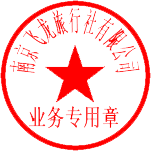 